СОВЕТ ДЕПУТАТОВМУНИЦИПАЛЬНОГО ОКРУГА ТВЕРСКОЙРЕШЕНИЕ17.03.2021 № /2021В соответствии с частью 5.1 статьи 36 Федерального закона от 06.10.2003
№ 131-ФЗ «Об общих принципах местного самоуправления в Российской Федерации», частью 6.1 статьи 14 Закона города Москвы от 06.11.2002 № 56 «Об организации местного самоуправления в городе Москве», пунктом 18 статьи 9 Устава муниципального округа Тверской, Совет депутатов решил:1. Утвердить отчет главы муниципального округа Тверской в городе Москве Якубовича Я.Б. о результатах деятельности в 2020 году (приложение).2. Опубликовать настоящее решение в бюллетене «Московский муниципальный вестник» и разместить на официальном сайте муниципального округа Тверской  по адресу: www.adm-tver.ru.3. Контроль за выполнением настоящего решения возложить на главу муниципального округа Тверской Я.Б. Якубовича.Глава муниципального округаТверской                                                                                                 Я.Б. ЯкубовичПриложение к решению Совета депутатовмуниципального округа Тверской от 17.03.2021 № /2021Муниципальный округ Тверской в г. Москве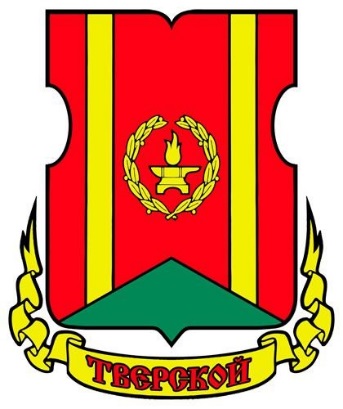 ОТЧЁТ Главы муниципального округа Тверской в городе Москве Якова Борисовича Якубовича о результатах деятельности в 2020 году МОСКВАМАРТ 2021Об отчете главы муниципального округа Тверской в городе Москве о результатах деятельности в 2020 году